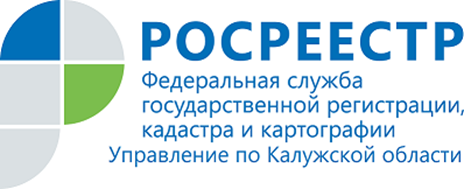 АНОНС04.12.2019Выделение долей по материнскому капиталу. «Горячая линия» для калужан11 декабря 2019 г. с 11.00 до 13.00 часов Управление Росреестра 
по Калужской области проведет телефонную консультацию в режиме «горячая линия» на тему «Выделение долей по материнскому капиталу».На вопросы калужан, связанные с выделением долей на недвижимость при использовании материнского капитала ответит заместитель начальника отдела государственной регистрации недвижимости Управления Росреестра по Калужской области Татьяна Геннадьевна Баленкова.Телефон «горячей линии»: 8(4842) 56-47-85, доб. 188.Об Управлении Росреестра по Калужской областиУправление Федеральной службы государственной регистрации, кадастра и картографии (Росреестр) 
по Калужской области является территориальным органом федерального органа исполнительной власти, осуществляющим функции по государственной регистрации прав на недвижимое имущество и сделок с ним, землеустройства, государственного мониторинга земель, а также функции по федеральному государственному надзору в области геодезии и картографии, государственному земельному надзору, надзору за деятельностью саморегулируемых организаций, организации работы Комиссии по оспариванию кадастровой стоимости объектов недвижимости. Осуществляет контроль за деятельностью подведомственного учреждения Росреестра - филиала ФГБУ «ФКП Росреестра» по Калужской области по предоставлению государственных услуг Росреестра. Руководитель Управления Росреестра по Калужской области – Ольга Заливацкая.http://rosreestr.ru/ Контакты для СМИ+7(4842) 56-47-85 (вн.123), 56-47-83